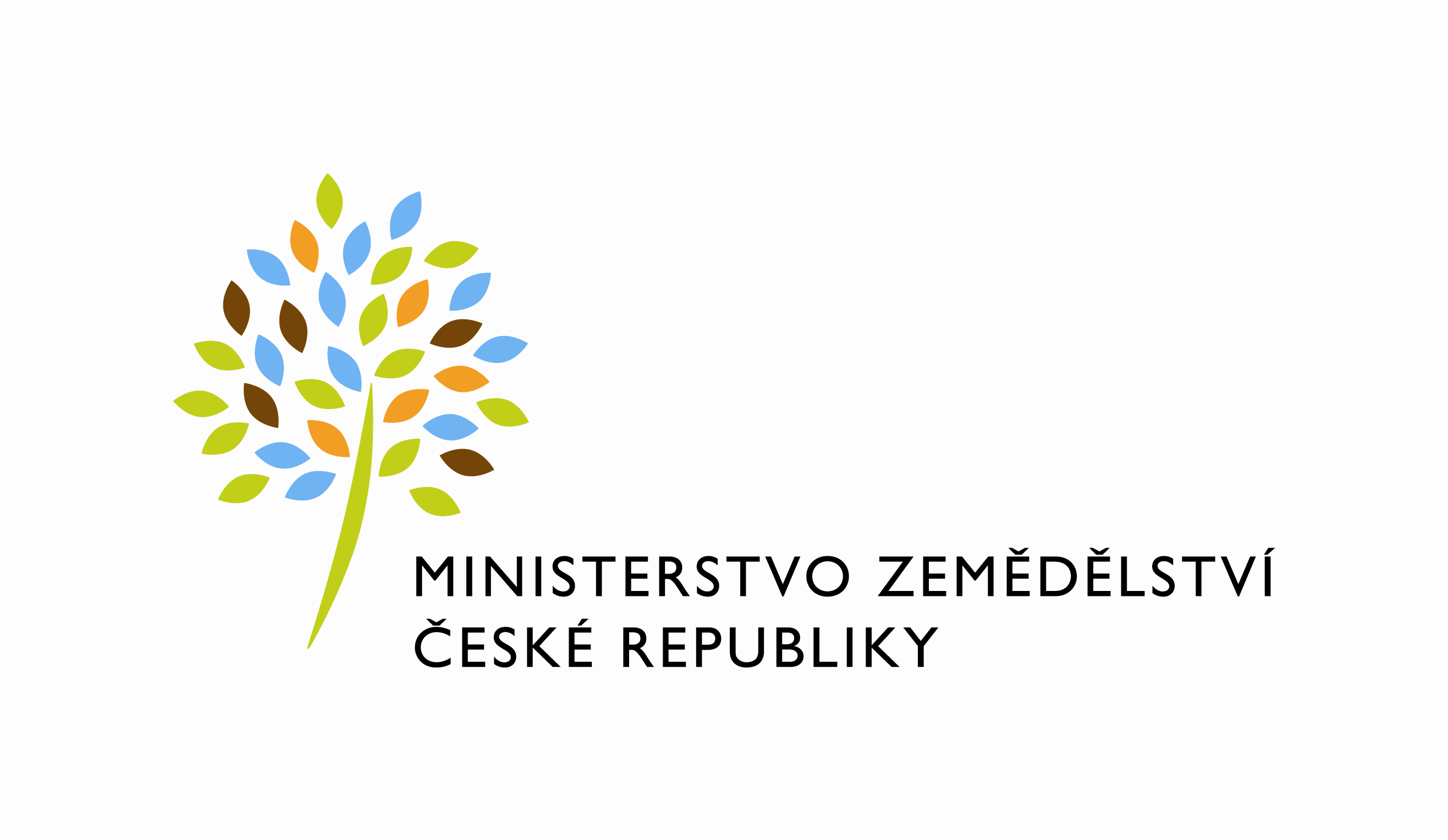 Krajská agentura pro zemědělství a venkov Ústecký kraj, číslo útvaru: 1313005Masarykova 19/275, 403 40 Ústí nad Labem                                                                                                   Litoměřice, 10.6.2011                                                                                                   Č.j.: 244/2011Z á p i sz  6. jednání Tematické pracovní skupiny(= 2.setkání TPS v roce 2011)s názvem „Vliv činnosti člověka na krajinu českého venkova s důrazem na vodní režim a zadržování vody v krajině“uspořádané v rámci Celostátní sítě pro venkov, 10.6.2011, od 9:00 hodin, místo: Agentura pro zemědělství a venkov, Velká Krajská 44/1, 412 01 LitoměřicePřítomní: Dle prezenční listiny, která je přílohou č. 1 tohoto zápisu.Čas konání: od 9.00 hodin do 12.00 hodin.Přizvaní a hosté: Na jednání byli pozvaní navrhovatel problematiky zadržování vody v krajině, členové TPS a odborníci, kteří se zabývají vodou a ochranou ŽP. Řádný program:ÚvodDiskuseZávěrad 1) Úvod jednáníZ minulého jednání TPS, na základě demokraticky dvou společně vybraných užších konkrétních témat k řešení, jsme se sešli k řešení jednoho téma, a to:„Zpracování vzorové analýzy vytipovaného území ve správním obvodu KAZV Ústecký kraj. Budeme hledat finanční možnosti pro realizaci této akce. Sloužila by jako ukázkový příklad pro další zájemce.“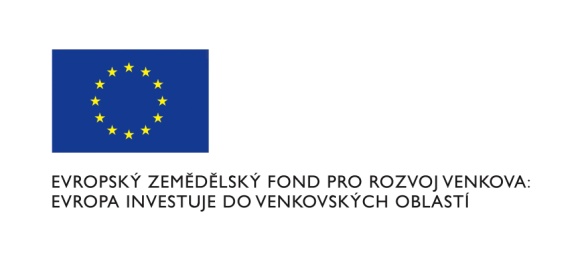 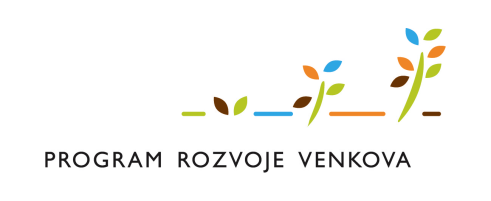 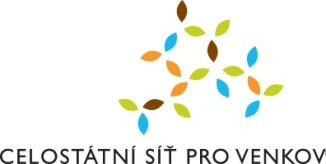 - 2 -KAZV Ústecký kraj pozvala vedle partnerů CSV také odborníky, kteří jsou schopni z odborného hlediska zhodnotit konkrétní území, i se odborně vyjádřit k zamýšlené analýze konkrétního území z pohledu vody a ochrany ŽP:pan Břetislav Holub, Odbor životního prostředí MÚ Litoměřicepan Ing. Vladimír Kotrejch, Povodí Ohře, s.p. závod Terezínpan Ing. Pavel Pospíšil, Lesy ČR, správa toků – oblast povodí Ohře, Teplicep. Ing. Taťána Vrabcová, Výzkumný ústav meliorací a ochrany půdy, v.v.i., Praha 5 Zbraslav  paní Ing. Marcela Jirásková, Český hydrometeorologický ústav, Ústí nad Labempan RNDr. Jiří David, Český hydrometeorologický ústav, Ústí nad Labempaní Ing. Veronika Bohuňková, Agentura ochrany přírody a krajiny ČR, Ústí nad Labemp. Ing. Daniel Engel, Odbor životního prostředí a zemědělství, Krajský úřad Ústeckého krajepan Ing. Vladimír Němec, Správa CHKO České středohoří, Litoměřicead 2) DiskuseVšem zúčastněným bylo zdůrazněno, že v rámci výběru daného území musíme mít na paměti, že se musí řešit příčiny daného stavu, nikoliv následky. Půda mění charakter spodní vody, nezůstává zadržena, a celkově na ní působí mnoho negativních vlivů.Tyto vlivy jsou popsány ve zpracované studii Výzkumného ústavu meliorací a ochrany půdy pro naši Tematickou pracovní skupinu. Tato studie bude v příloze zaslaná každému nově zúčastněnému. Studie předchází připravované analýze, ta podrobněji zpracuje problematiku změn a jejich vlastností ve vazbě na její užívání a zásahy v konkrétní lokalitě.Měli bychom poukázat na to, co by se v krajině dalo dělat, aby se vše dostalo do přirozeného stavu, co by se v daném území mohlo ovlivnit (např. doporučení k vybudování nádrže, remízků atd.).Rozhodujícím nástrojem každé obce je platný územní plán. Není ale v současnosti nutné se zabývat konkrétním územním plánem, analýza by měla definovat co je a co není v dané lokalitě správně,  protože např. naše návrhy ho mohou teprve do budoucna ovlivnit. K územním plánům se vyjadřují orgány, kterým lze předložit analýzu, která bere v úvahu otázku vodního deficitu – zadržování vody. Prvotní zájem obce je zájem o zdravou krajinu.   ad 3) Závěr:Každá instituce udělá pro příští schůzku průzkum rizik a návrhů konkrétního území, a to:k. ú. Trnovany, KN 271/1 (výměra 83 406 m2), 278/2 (výměra 1 442 m2), 280 (výměra 54 977), 287/1 (výměra 72 051 m2). Mapa území přílohou. V případě potřeby určení území v terénu se lze domluvit s panem Ing. Potůčkem – mobil. 724076268.Termín příští schůzky, kterou budou všichni zúčastnění akceptovat, je čtvrtek 1.9.2011. Pozvánka bude před zasedáním zaslána.   Zpracovala: Ing. Ivana MrázováPřílohy: Prezenční listinaSchválil: Mgr. Jaroslav Hejna, ředitel KAZV Ústecký kraj 